ПМ.03 ПРОГРАММА ПРОФЕССИОНАЛЬНОГО МОДУЛЯПМ.03  ВЫПОЛНЕНИЕ СТЕКОЛЬНЫХ РАБОТ2019 год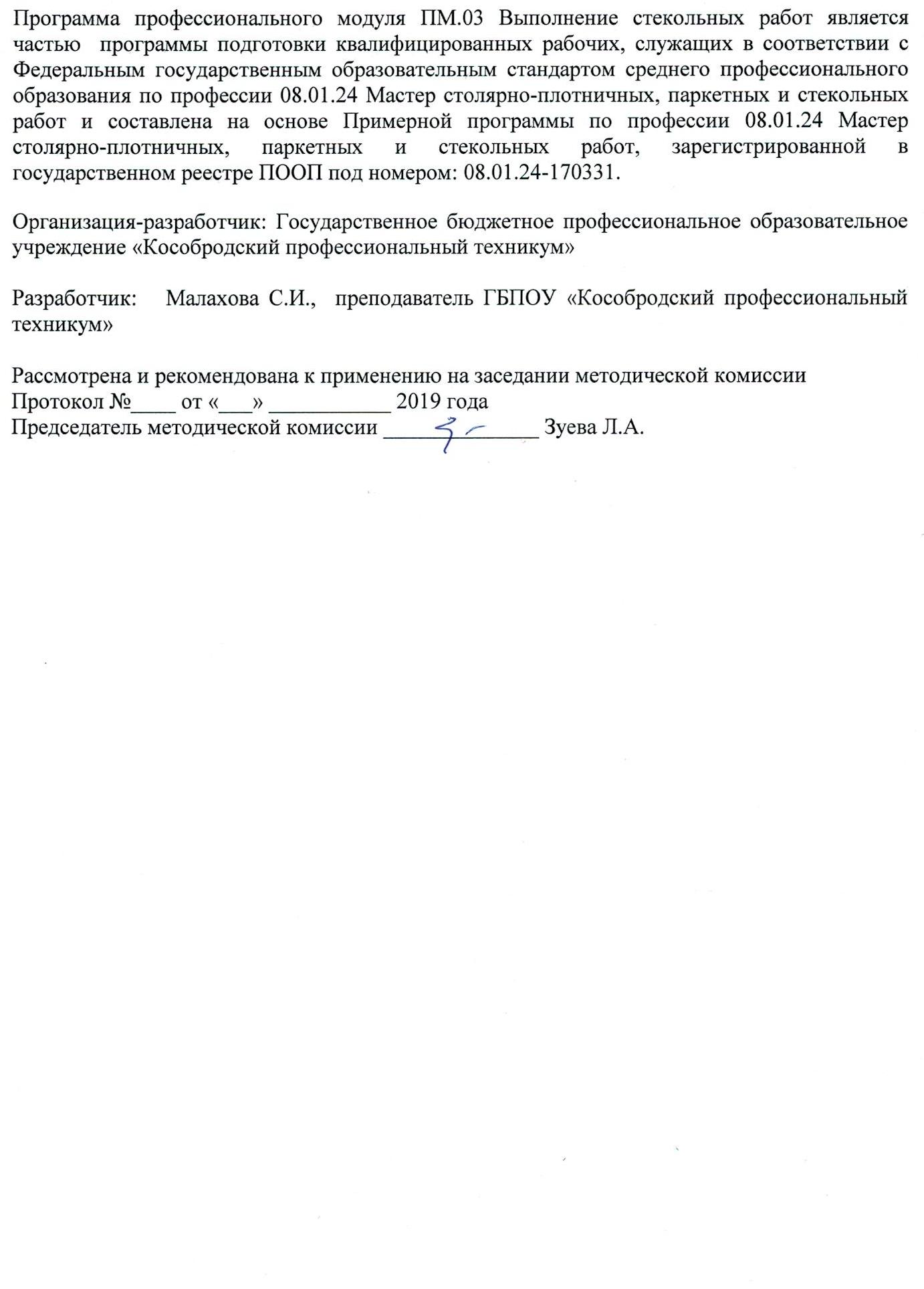 СОДЕРЖАНИЕ1. ОБЩАЯ ХАРАКТЕРИСТИКА  РАБОЧЕЙ ПРОГРАММЫПРОФЕССИОНАЛЬНОГО МОДУЛЯПМ.03 Выполнение стекольных работ1.1. Цель и планируемые результаты освоения профессионального модуля В результате изучения профессионального модуля студент должен освоить основной вид деятельности «Выполнение стекольных работ» и соответствующие ему общие  и профессиональные компетенции:Перечень общих компетенций1.1.2. Перечень профессиональных компетенций В результате освоения профессионального модуля студент должен:1.3. Количество часов  отводимое на освоение профессионального модуляВсего часов – 370 часов, из них  на освоение  МДК.03.01-  106 часовна практики: учебную - 36 часов,  производственную-  216 часовэкзамен (квалификационный) 6 часов2.СТРУКТУРА И СОДЕРЖАНИЕ ПРОФЕССИОНАЛЬНОГО МОДУЛЯ2.1.Структура профессионального модуля2.2. Тематический план и содержание профессионального модуля (ПМ)3. УСЛОВИЯ РЕАЛИЗАЦИИ ПРОГРАММЫ ПРОФЕССИОНАЛЬНОГО МОДУЛЯ3.1. Для реализации программы профессионального модуля  предусмотрены следующие специальные помещения:Кабинет «Спецтехнологии», оснащенный оборудованием: посадочные места по количеству обучающихся,рабочее место преподавателя, учебно-наглядные пособия:чертежи уникальных домов, проект организации строительства (ПОС), проект производства работ (ППР),сметная документация, инструкционные карты, образцы древесины и древесных материалов;карты трудовых процессов;Мастерская  «Столярно-плотницкая мастерская с участком для выполнения стекольных (паркетных) работ», оснащенная в соответствии с п. 6.1.2.2. Примерной программы по профессии 08.01.24  Мастер столярно-плотничных, паркетных и стекольных работ.Перечень средств обучения участка для стекольных работ:Инструменты для выполнения стекольных работ: измерительные, разметочные, режущие. Тара для хранения и транспортировки стекла: контейнеры, ящики, пирамиды.Устройства для переноски, поддержки, установки стекла и стеклянных изделий: вакуум-присосы, вакуум-траверса для транспортирования витринного стекла. ПодъемникиСтолы для раскроя и резки стеклаОборудование для нанесения замазок и мастик. Средства подмащивания: леса, подмости, приставные лестницы.Аккумуляторные алмазные пилы. Пистолеты для крепления стекол шпильками. Приспособления для изготовления шпилек.Тара для хранения и транспортировки стекла: контейнеры, ящики, пирамидыОснащенные  базы практики,  в соответствии с п. 6.1.2.3  Примерной программы по профессии 08.01.24  Мастер столярно-плотничных, паркетных и стекольных работ.3.2. Информационное обеспечение реализации программыОсновные источники:1.Ивилян И.А., Кидалова Л.М. Технология плотничных, столярных, стекольных и паркетных работ. Практикум: учеб. пособие для студ. учреждений сред. проф. образования, М.: ИЦ «Академия», 2018г.Дополнительные источники:1. Крейндлин Л.Н. Столярные, плотничные, стекольные и паркетные работы учеб. для нач.проф.образ. М.Проф.Обр.Издат.ИРПО 2010 2.Степанов Б.А. Материаловедение для профессий, связанных с обработкой древесины: учебник . М.: Издательский центр «Академия», 20103.Клюев Г.И. Мастер столярного и мебельного производства: учебное пособие. - М.: Издательский центр «Академия», 2010.4.Степанов Б.А. Выполнение столярных работ учебник . М.: Издательский центр «Академия», 20185.Рыкунин С.Н.  Технология деревообработки: учебник / С.Н. Рыкунин, Л.Н. Кандалина.  – М.: Издательский центр «Академия», 20056.Бобиков П.Д. Изготовление столярных и мебельных изделий, учеб. пособие для нач.проф.образ.,Издат.ИРПО, 20037. Клюев Г.И. Справочник мастера столярного и мебельного производства, Учеб.пособие для нач.проф.образ. М.Издат.центр Академия 2008 4. Контроль и оценка результатов освоения профессионального модулястр.ПАСПОРТ РАБОЧЕЙ  ПРОГРАММЫ профессионального модуля4СТРУКТУРА и содержание профессионального модуля7условия реализации  профессионального модуля154.Контроль и оценка результатов Освоения    профессионального модуля16КодНаименование общих компетенцийОК. 01Выбирать способы решения задач профессиональной деятельности, применительно к различным контекстамОК .02Осуществлять поиск, анализ и интерпретацию информации, необходимой для выполнения задач профессиональной деятельностиОК .03Планировать и реализовывать собственное профессиональное и личностное развитиеОК .04Работать в коллективе и команде, эффективно взаимодействовать с коллегами, руководством, клиентамиОК. 05особенностей социального и культурного контекста. Осуществлять устную и письменную коммуникацию на государственном языке с учетом ОК. 06Проявлять гражданско-патриотическую позицию, демонстрировать осознанное поведение на основе общечеловеческих ценностейОК. 07Содействовать сохранению окружающей среды, ресурсосбережению, эффективно действовать в чрезвычайных ситуацияхОК.08Использовать средства физической культуры для сохранения и укрепления здоровья в процессе профессиональной деятельности и поддержание необходимого уровня физической подготовленностиОК. 09Использовать информационные технологии в профессиональной деятельностиОК. 10Пользоваться профессиональной документацией на государственном и иностранном языкахОК. 11Планировать предпринимательскую деятельность в профессиональной сфереКодНаименование видов деятельности и профессиональных компетенцийПК 3.1.Организовывать рабочее место в соответствии с требованиями охраны труда и техники безопасностиПК 3.2.Выполнять подготовительные работыПК 3.3.Выполнять остекление переплетов всеми видами стекла и стеклопакетами в соответствии с техническим заданиемПК 3.4.Устраивать перегородки из стеклоблоков и стеклопрофилита в соответствии с проектным положениемИметь практический опытПодготовки инструментов, материалов, оборудования,  СИЗ к использованию в соответствии с требованиями стандартов рабочего места и охраны труда;Подбора материалов в соответствии с требованиями технической документации;Чтения чертежей и технической документации;Выполнения технологических операций: разметки, резания,  остекления переплетов всеми видами стекла и стеклопакетами;Выполнения монтажных работ из стеклоблоков и стеклопрофилита в соответствии с конструкторской документацией;Оценки качества выполняемых работуметьРационально разместить инструмент, материалы и приспособления на рабочем месте;Определять объем работ, виды и расход применяемых материалов согласно техническому заданию;Транспортировать толстое стекло с помощью вакуума – присосов;Подготавливать механизированный инструмент и механизированные устройства к работе;Производить подготовку стекла к раскрою и резке: очистку от пыли и грязи, просушку, прогрев и т.п.;Читать строительные чертежи;Разрабатывать карты раскроя;Резать и вставлять стекла в переплеты;Устанавливать в переплеты стеклопакеты;Выполнять требования охраны труда и техники безопасности; Производить контроль качества работ при остеклении на каждом этапе технологического цикла;Читать строительные чертежи; пользоваться режущим и измерительным инструментом и приспособлениями; производить разметку положения перегородок; производить монтаж перегородок; производить операционный и приемочный контроль качествазнатьОсобенности организации рабочего места стекольщика;Требования охраны труда при использовании СИЗ, инструментов и оборудования, применяемых при выполнении стекольных работ;Свойства материалов и изделий для стекольных работ и нормы их расхода, методику расчетов;Правила транспортировки и хранения стекла и стекольных изделий;Виды, назначение и правила пользования ручным режущим, измерительным и вспомогательным   инструментом;Виды технической документации на выполнение работ;Правила чтения рабочих чертежей; Рациональный раскрой и определение размеров вырезаемого листа стекла; Правила подготовки оконных блоков к остеклению;Способы остекления в зависимости от марок стекла и видов переплетов;Технологию   выполнения стекольных работ;способы остекления в зависимости от марок стекла и видов переплетов; Виды фурнитуры для стеклопакетов и элементы крепежа;Способы крепления стеклопакетов в переплетах;Приемы герметизации стеклопакетов в переплетах; Последовательность монтажа стеклопакетов;  Порядок приемки выполненных работ по остеклению переплетов, установке стеклопакетов;Технологию укладки стеклоблоков и стеклопрфилита;Примыкания блоков к обвязке;Методы устройства компенсационных швов в местах примыкания блоков к обвязке;Требования к качеству монтажа перегородок;Виды электрифицированного инструмента;Состав электротехнического оборудования в профессии стекольщик ;Основы механизации и автоматизации стекольного производства;Средства подмащивания; Устройство лесов и подмостей; Требования к  качеству установки средств подмащивания; требования к качествуКоды профессиональных общих компетенцийНаименования разделов профессионального модуляСуммарный объем нагрузки, час.Занятия во взаимодействии с преподавателем, час.Занятия во взаимодействии с преподавателем, час.Занятия во взаимодействии с преподавателем, час.Занятия во взаимодействии с преподавателем, час.Занятия во взаимодействии с преподавателем, час.Самостоятельная работаКонсультацииПромежуточная аттестацияКоды профессиональных общих компетенцийНаименования разделов профессионального модуляСуммарный объем нагрузки, час.Обучение по МДКОбучение по МДКОбучение по МДКПрактикиПрактикиСамостоятельная работаКонсультацииПромежуточная аттестацияКоды профессиональных общих компетенцийНаименования разделов профессионального модуляСуммарный объем нагрузки, час.Теоретическое обучениеЛабораторных и практических занятийЛабораторных и практических занятийучебная,часовпроизводственнаячасов(если предусмотрена рассредоточенная практика)Самостоятельная работаКонсультацииПромежуточная аттестация123455678910ПК3.1- ПК 3.2ОК1-11Раздел 1. Организация производства при выполнении стекольных работ34181616---ПК 3.3 ОК1-11Раздел 2. Остекление оконных переплетов и дверей6725141424-4ПК 3.4ОК 1-11Раздел 3. Устройство перегородок из стеклоблоков и профильного стекла2446612-2ПК 3.1- 3.4Раздел 4. Электротехническое оборудование77-----Производственная практика (по профилю специальности), часов (если предусмотрена итоговая (концентрированная) практика)216216-Консультации44Промежуточная аттестация1818Всего:370543636362166418Наименование разделов и тем профессионального модуля (ПМ), междисциплинарных курсов (МДК) Наименование разделов и тем профессионального модуля (ПМ), междисциплинарных курсов (МДК) Наименование разделов и тем профессионального модуля (ПМ), междисциплинарных курсов (МДК) Содержание учебного материалалабораторные работы и практические занятия, внеаудиторная (самостоятельная) учебная работа обучающихсяОбъем часовОбъем часовОбъем часов1112333МДК.03.01 Технология  стекольных работМДК.03.01 Технология  стекольных работМДК.03.01 Технология  стекольных работМДК.03.01 Технология  стекольных работРаздел 1. Организация производства при выполнении стекольных работРаздел 1. Организация производства при выполнении стекольных работРаздел 1. Организация производства при выполнении стекольных работРаздел 1. Организация производства при выполнении стекольных работ343434Тема 1.1. Назначение и виды стекольных работномер и наименование темыТема 1.1. Назначение и виды стекольных работномер и наименование темыТема 1.1. Назначение и виды стекольных работномер и наименование темыСодержание (указывается перечень дидактических единиц темы каждая из которых отражена в перечне осваиваемых знаний)666Тема 1.1. Назначение и виды стекольных работномер и наименование темыТема 1.1. Назначение и виды стекольных работномер и наименование темыТема 1.1. Назначение и виды стекольных работномер и наименование темы1. Назначение стекольных работ. Виды остекления зданий и сооружений: промышленных, жилых и гражданских, сельскохозяйственных.666Тема 1.1. Назначение и виды стекольных работномер и наименование темыТема 1.1. Назначение и виды стекольных работномер и наименование темыТема 1.1. Назначение и виды стекольных работномер и наименование темы2. Виды остекляемых переплетов666Тема 1.1. Назначение и виды стекольных работномер и наименование темыТема 1.1. Назначение и виды стекольных работномер и наименование темыТема 1.1. Назначение и виды стекольных работномер и наименование темы3. Основные требования к выполнению стекольных работ. Техническая  документация на выполнение стекольных работ.666Тема 1.1. Назначение и виды стекольных работномер и наименование темыТема 1.1. Назначение и виды стекольных работномер и наименование темыТема 1.1. Назначение и виды стекольных работномер и наименование темыТематика практических занятий и лабораторных работ 444Тема 1.1. Назначение и виды стекольных работномер и наименование темыТема 1.1. Назначение и виды стекольных работномер и наименование темыТема 1.1. Назначение и виды стекольных работномер и наименование темы1.Разработка таблицы требования  по охране труда и технике безопасности при выполнении стекольных работ222Тема 1.1. Назначение и виды стекольных работномер и наименование темыТема 1.1. Назначение и виды стекольных работномер и наименование темыТема 1.1. Назначение и виды стекольных работномер и наименование темы2. Чтение строительных чертежей на выполнение стекольных работ222Тема 1.2. Материалы. Оборудование и инструменты для производства стекольных работТема 1.2. Материалы. Оборудование и инструменты для производства стекольных работТема 1.2. Материалы. Оборудование и инструменты для производства стекольных работСодержание Содержание 1212Тема 1.2. Материалы. Оборудование и инструменты для производства стекольных работТема 1.2. Материалы. Оборудование и инструменты для производства стекольных работТема 1.2. Материалы. Оборудование и инструменты для производства стекольных работВиды листового строительного стеклаВиды листового строительного стекла1212Тема 1.2. Материалы. Оборудование и инструменты для производства стекольных работТема 1.2. Материалы. Оборудование и инструменты для производства стекольных работТема 1.2. Материалы. Оборудование и инструменты для производства стекольных работСтеклоблоки.  Витринное стекло. Профильное строительное стекло.Стеклоблоки.  Витринное стекло. Профильное строительное стекло.1212Тема 1.2. Материалы. Оборудование и инструменты для производства стекольных работТема 1.2. Материалы. Оборудование и инструменты для производства стекольных работТема 1.2. Материалы. Оборудование и инструменты для производства стекольных работМатериалы и изделия для крепления стекла в переплетахМатериалы и изделия для крепления стекла в переплетах1212Тема 1.2. Материалы. Оборудование и инструменты для производства стекольных работТема 1.2. Материалы. Оборудование и инструменты для производства стекольных работТема 1.2. Материалы. Оборудование и инструменты для производства стекольных работТипы и виды стеклопакетов. Требования к клееным стеклопакетам. ГОСТ 24866-99Типы и виды стеклопакетов. Требования к клееным стеклопакетам. ГОСТ 24866-991212Тема 1.2. Материалы. Оборудование и инструменты для производства стекольных работТема 1.2. Материалы. Оборудование и инструменты для производства стекольных работТема 1.2. Материалы. Оборудование и инструменты для производства стекольных работТехнология изготовления стеклопакетов.Технология изготовления стеклопакетов.1212Тема 1.2. Материалы. Оборудование и инструменты для производства стекольных работТема 1.2. Материалы. Оборудование и инструменты для производства стекольных работТема 1.2. Материалы. Оборудование и инструменты для производства стекольных работОсновные типы герметизирующих материалов. Уплотнители: профильные изделия. ПрокладкиОсновные типы герметизирующих материалов. Уплотнители: профильные изделия. Прокладки1212Тема 1.2. Материалы. Оборудование и инструменты для производства стекольных работТема 1.2. Материалы. Оборудование и инструменты для производства стекольных работТема 1.2. Материалы. Оборудование и инструменты для производства стекольных работФурнитура и крепежный изделияФурнитура и крепежный изделия1212Тема 1.2. Материалы. Оборудование и инструменты для производства стекольных работТема 1.2. Материалы. Оборудование и инструменты для производства стекольных работТема 1.2. Материалы. Оборудование и инструменты для производства стекольных работИнструменты и оборудование для резки стеклаИнструменты и оборудование для резки стекла1212Тема 1.2. Материалы. Оборудование и инструменты для производства стекольных работТема 1.2. Материалы. Оборудование и инструменты для производства стекольных работТема 1.2. Материалы. Оборудование и инструменты для производства стекольных работОборудование и приспособления для переноски и хранения стекла.Оборудование и приспособления для переноски и хранения стекла.1212Тема 1.2. Материалы. Оборудование и инструменты для производства стекольных работТема 1.2. Материалы. Оборудование и инструменты для производства стекольных работТема 1.2. Материалы. Оборудование и инструменты для производства стекольных работИнструменты и приспособления для вставки стекла и стеклопакетов.Инструменты и приспособления для вставки стекла и стеклопакетов.1212Тема 1.2. Материалы. Оборудование и инструменты для производства стекольных работТема 1.2. Материалы. Оборудование и инструменты для производства стекольных работТема 1.2. Материалы. Оборудование и инструменты для производства стекольных работПодготовка  оборудования и инструментов к работе. Хранение инструментаПодготовка  оборудования и инструментов к работе. Хранение инструмента1212Тема 1.2. Материалы. Оборудование и инструменты для производства стекольных работТема 1.2. Материалы. Оборудование и инструменты для производства стекольных работТема 1.2. Материалы. Оборудование и инструменты для производства стекольных работКонтроль качества подготовки оборудования и инструментов к работеКонтроль качества подготовки оборудования и инструментов к работе1212Тема 1.2. Материалы. Оборудование и инструменты для производства стекольных работТема 1.2. Материалы. Оборудование и инструменты для производства стекольных работТема 1.2. Материалы. Оборудование и инструменты для производства стекольных работТематика практических занятий и лабораторных работТематика практических занятий и лабораторных работ1212Тема 1.2. Материалы. Оборудование и инструменты для производства стекольных работТема 1.2. Материалы. Оборудование и инструменты для производства стекольных работТема 1.2. Материалы. Оборудование и инструменты для производства стекольных работ1. Составление  таблицы: «Сравнительная характеристика оптических свойств различных видов стекла»1. Составление  таблицы: «Сравнительная характеристика оптических свойств различных видов стекла»11Тема 1.2. Материалы. Оборудование и инструменты для производства стекольных работТема 1.2. Материалы. Оборудование и инструменты для производства стекольных работТема 1.2. Материалы. Оборудование и инструменты для производства стекольных работ2. Заполнение таблицы «Требования, предъявляемые к уплотнителям и герметикам»2. Заполнение таблицы «Требования, предъявляемые к уплотнителям и герметикам»11Тема 1.2. Материалы. Оборудование и инструменты для производства стекольных работТема 1.2. Материалы. Оборудование и инструменты для производства стекольных работТема 1.2. Материалы. Оборудование и инструменты для производства стекольных работ3. Составление последовательности приготовления меловой замазки3. Составление последовательности приготовления меловой замазки11Тема 1.2. Материалы. Оборудование и инструменты для производства стекольных работТема 1.2. Материалы. Оборудование и инструменты для производства стекольных работТема 1.2. Материалы. Оборудование и инструменты для производства стекольных работ4.Составление требованиий к клееным стеклопакетам. ГОСТ 24866-994.Составление требованиий к клееным стеклопакетам. ГОСТ 24866-9911Тема 1.2. Материалы. Оборудование и инструменты для производства стекольных работТема 1.2. Материалы. Оборудование и инструменты для производства стекольных работТема 1.2. Материалы. Оборудование и инструменты для производства стекольных работ5. Составление последовательности выполнения работ при изготовлении стеклопакетов5. Составление последовательности выполнения работ при изготовлении стеклопакетов11Тема 1.2. Материалы. Оборудование и инструменты для производства стекольных работТема 1.2. Материалы. Оборудование и инструменты для производства стекольных работТема 1.2. Материалы. Оборудование и инструменты для производства стекольных работ6. Выполнение конструктивной схемы стеклопакетов6. Выполнение конструктивной схемы стеклопакетов11Тема 1.2. Материалы. Оборудование и инструменты для производства стекольных работТема 1.2. Материалы. Оборудование и инструменты для производства стекольных работТема 1.2. Материалы. Оборудование и инструменты для производства стекольных работ7. Составление таблицы применяемых инструментов для резки стекла7. Составление таблицы применяемых инструментов для резки стекла11Тема 1.2. Материалы. Оборудование и инструменты для производства стекольных работТема 1.2. Материалы. Оборудование и инструменты для производства стекольных работТема 1.2. Материалы. Оборудование и инструменты для производства стекольных работ8.Составление таблицы применяемых инструментов и приспособлений для переноски и хранения стекла8.Составление таблицы применяемых инструментов и приспособлений для переноски и хранения стекла11Тема 1.2. Материалы. Оборудование и инструменты для производства стекольных работТема 1.2. Материалы. Оборудование и инструменты для производства стекольных работТема 1.2. Материалы. Оборудование и инструменты для производства стекольных работ9.Составление таблицы применяемого оборудования для нанесения герметических составов9.Составление таблицы применяемого оборудования для нанесения герметических составов11Тема 1.2. Материалы. Оборудование и инструменты для производства стекольных работТема 1.2. Материалы. Оборудование и инструменты для производства стекольных работТема 1.2. Материалы. Оборудование и инструменты для производства стекольных работ10.Подбор инструментов для выполнения практического задания10.Подбор инструментов для выполнения практического задания1 1 Тема 1.2. Материалы. Оборудование и инструменты для производства стекольных работТема 1.2. Материалы. Оборудование и инструменты для производства стекольных работТема 1.2. Материалы. Оборудование и инструменты для производства стекольных работ11. Определение  объема работ, видов  и расхода применяемых материалов согласно техническому заданию11. Определение  объема работ, видов  и расхода применяемых материалов согласно техническому заданию22Раздел 2. Остекление оконных переплетов и дверейРаздел 2. Остекление оконных переплетов и дверейРаздел 2. Остекление оконных переплетов и дверейРаздел 2. Остекление оконных переплетов и дверейРаздел 2. Остекление оконных переплетов и дверей3939Тема 2.1. Раскрой и резка стеклаТема 2.1. Раскрой и резка стеклаТема 2.1. Раскрой и резка стеклаСодержание Содержание 77Тема 2.1. Раскрой и резка стеклаТема 2.1. Раскрой и резка стеклаТема 2.1. Раскрой и резка стекла1.Подготовка стекла к раскрою и резке1.Подготовка стекла к раскрою и резке77Тема 2.1. Раскрой и резка стеклаТема 2.1. Раскрой и резка стеклаТема 2.1. Раскрой и резка стекла2.Резка стекла по рисунку и по линейкам. Приемы резания стекла по линейке2.Резка стекла по рисунку и по линейкам. Приемы резания стекла по линейке77Тема 2.1. Раскрой и резка стеклаТема 2.1. Раскрой и резка стеклаТема 2.1. Раскрой и резка стекла3.Резка стекла с применением шаблонов. Виды шаблонов. Особенности резки стекла по шаблону. Резка стекла криволинейных очертаний3.Резка стекла с применением шаблонов. Виды шаблонов. Особенности резки стекла по шаблону. Резка стекла криволинейных очертаний77Тема 2.1. Раскрой и резка стеклаТема 2.1. Раскрой и резка стеклаТема 2.1. Раскрой и резка стекла4.Резка стекла с помощью электрического тока4.Резка стекла с помощью электрического тока77Тема 2.1. Раскрой и резка стеклаТема 2.1. Раскрой и резка стеклаТема 2.1. Раскрой и резка стекла5.Резка стекла со смазкой: виды смазки, особенности, область применения 5.Резка стекла со смазкой: виды смазки, особенности, область применения 77Тема 2.1. Раскрой и резка стеклаТема 2.1. Раскрой и резка стеклаТема 2.1. Раскрой и резка стекла6. Ломка стекла. Сверление стекла6. Ломка стекла. Сверление стекла77Тема 2.1. Раскрой и резка стеклаТема 2.1. Раскрой и резка стеклаТема 2.1. Раскрой и резка стекла7. Правила безопасной работы при выполнении резки стекла7. Правила безопасной работы при выполнении резки стекла77Тема 2.1. Раскрой и резка стеклаТема 2.1. Раскрой и резка стеклаТема 2.1. Раскрой и резка стеклаТематика практических занятий и лабораторных работТематика практических занятий и лабораторных работ44Тема 2.1. Раскрой и резка стеклаТема 2.1. Раскрой и резка стеклаТема 2.1. Раскрой и резка стекла1.Выполнение схемы раскроя стекла прямоугольной формы (в масштабе)1.Выполнение схемы раскроя стекла прямоугольной формы (в масштабе)22Тема 2.1. Раскрой и резка стеклаТема 2.1. Раскрой и резка стеклаТема 2.1. Раскрой и резка стекла2.Выполнение схемы раскроя стекла сложной формы (в масштабе)2.Выполнение схемы раскроя стекла сложной формы (в масштабе)22Тема 2.2. Остекление переплетовТема 2.2. Остекление переплетовТема 2.2. Остекление переплетовСодержание Содержание 1414Тема 2.2. Остекление переплетовТема 2.2. Остекление переплетовТема 2.2. Остекление переплетов1. Подготовка переплета к остеклению.1. Подготовка переплета к остеклению.1414Тема 2.2. Остекление переплетовТема 2.2. Остекление переплетовТема 2.2. Остекление переплетов2.Способы остекления в зависимости от марок стекла и видов переплетов;2.Способы остекления в зависимости от марок стекла и видов переплетов;1414Тема 2.2. Остекление переплетовТема 2.2. Остекление переплетовТема 2.2. Остекление переплетов3. Остекление деревянных оконных переплетов и дверей прямоугольной формы тонким стеклом3. Остекление деревянных оконных переплетов и дверей прямоугольной формы тонким стеклом1414Тема 2.2. Остекление переплетовТема 2.2. Остекление переплетовТема 2.2. Остекление переплетов4.Остекления переплетов из металлопласта железобетонных, гипсоцементных и пластмассовых переплетов.4.Остекления переплетов из металлопласта железобетонных, гипсоцементных и пластмассовых переплетов.1414Тема 2.2. Остекление переплетовТема 2.2. Остекление переплетовТема 2.2. Остекление переплетов5. Особенности остекления переплетов  сложной конфигурации5. Особенности остекления переплетов  сложной конфигурации1414Тема 2.2. Остекление переплетовТема 2.2. Остекление переплетовТема 2.2. Остекление переплетов6.Установка фурнитуры  и элементы крепежа6.Установка фурнитуры  и элементы крепежа1414Тема 2.2. Остекление переплетовТема 2.2. Остекление переплетовТема 2.2. Остекление переплетов7.Герметизация оконных переплетов7.Герметизация оконных переплетов1414Тема 2.2. Остекление переплетовТема 2.2. Остекление переплетовТема 2.2. Остекление переплетов8.Порядок приемки выполненных работ: по остеклению переплетов,8.Порядок приемки выполненных работ: по остеклению переплетов,1414Тема 2.2. Остекление переплетовТема 2.2. Остекление переплетовТема 2.2. Остекление переплетов1414Тема 2.2. Остекление переплетовТема 2.2. Остекление переплетовТема 2.2. Остекление переплетов9. Установка стеклопакетов в оконные переплеты9. Установка стеклопакетов в оконные переплеты1414Тема 2.2. Остекление переплетовТема 2.2. Остекление переплетовТема 2.2. Остекление переплетов10. Остекление крыш стеклом, сотовым поликарбонатом.10. Остекление крыш стеклом, сотовым поликарбонатом.1414Тема 2.2. Остекление переплетовТема 2.2. Остекление переплетовТема 2.2. Остекление переплетов11. Остекление витрин11. Остекление витрин1414Тема 2.2. Остекление переплетовТема 2.2. Остекление переплетовТема 2.2. Остекление переплетов1414Тема 2.2. Остекление переплетовТема 2.2. Остекление переплетовТема 2.2. Остекление переплетов12. Безопасная организация работ при остеклении переплетов12. Безопасная организация работ при остеклении переплетов1414Тема 2.2. Остекление переплетовТема 2.2. Остекление переплетовТема 2.2. Остекление переплетов13.Контроль качества работ при остеклении13.Контроль качества работ при остеклении1414Тема 2.2. Остекление переплетовТема 2.2. Остекление переплетовТема 2.2. Остекление переплетов14.Ремонтные работы14.Ремонтные работы1414Тема 2.2. Остекление переплетовТема 2.2. Остекление переплетовТема 2.2. Остекление переплетовТематика практических занятий и лабораторных работТематика практических занятий и лабораторных работ66Тема 2.2. Остекление переплетовТема 2.2. Остекление переплетовТема 2.2. Остекление переплетов1.Разработка карты раскроя стекла на раму с прямоугольными переплетами1.Разработка карты раскроя стекла на раму с прямоугольными переплетами22Тема 2.2. Остекление переплетовТема 2.2. Остекление переплетовТема 2.2. Остекление переплетов2. Разработка технологической карты на остекление деревянной оконной рамы2. Разработка технологической карты на остекление деревянной оконной рамы11Тема 2.2. Остекление переплетовТема 2.2. Остекление переплетовТема 2.2. Остекление переплетов3. Разработка карты раскроя стекла на раму с  переплетами сложной конфигурации3. Разработка карты раскроя стекла на раму с  переплетами сложной конфигурации11Тема 2.2. Остекление переплетовТема 2.2. Остекление переплетовТема 2.2. Остекление переплетов4 Разработка технологической карты на остекление оконной рамы сложной конфигурации4 Разработка технологической карты на остекление оконной рамы сложной конфигурации11Тема 2.2. Остекление переплетовТема 2.2. Остекление переплетовТема 2.2. Остекление переплетов5.Составить таблицу: Правила техники безопасности при ремонте и мытье стекол5.Составить таблицу: Правила техники безопасности при ремонте и мытье стекол11Тема 2.3. Установка стеклопакетовТема 2.3. Установка стеклопакетовТема 2.3. Установка стеклопакетовСодержаниеСодержание44Тема 2.3. Установка стеклопакетовТема 2.3. Установка стеклопакетовТема 2.3. Установка стеклопакетов1.Технология изготовления стеклопакетов1.Технология изготовления стеклопакетов44Тема 2.3. Установка стеклопакетовТема 2.3. Установка стеклопакетовТема 2.3. Установка стеклопакетов2.Особенности выполнения отдельных технологических операций2.Особенности выполнения отдельных технологических операций44Тема 2.3. Установка стеклопакетовТема 2.3. Установка стеклопакетовТема 2.3. Установка стеклопакетов3.Фурнитура для стеклопакетов3.Фурнитура для стеклопакетов44Тема 2.3. Установка стеклопакетовТема 2.3. Установка стеклопакетовТема 2.3. Установка стеклопакетов4.Технологические особенности установки фурнитуры оконных конструкций. Правила эксплуатации оконной фурнитуры4.Технологические особенности установки фурнитуры оконных конструкций. Правила эксплуатации оконной фурнитуры44Тема 2.3. Установка стеклопакетовТема 2.3. Установка стеклопакетовТема 2.3. Установка стеклопакетовТематика практических занятий и лабораторных работТематика практических занятий и лабораторных работ44Тема 2.3. Установка стеклопакетовТема 2.3. Установка стеклопакетовТема 2.3. Установка стеклопакетов1.Описание последовательности установки стеклопакетов1.Описание последовательности установки стеклопакетов22Тема 2.3. Установка стеклопакетовТема 2.3. Установка стеклопакетовТема 2.3. Установка стеклопакетов2.Описание последовательности установки фурнитуры2.Описание последовательности установки фурнитуры22Самостоятельная учебная работа при изучении раздела 2Изучение учебной и специальной дополнительной литературы: Остекление окон различных геометрических форм. Остекление крыш поликарбонатом.  Остекление витрин современными строительными материалами. Устройство фасадов зданий с применением стекла.Составить технологическую последовательность остекления крыши на герметике, выполнить схему укладки и крепления стекла при остеклении крышиСамостоятельная учебная работа при изучении раздела 2Изучение учебной и специальной дополнительной литературы: Остекление окон различных геометрических форм. Остекление крыш поликарбонатом.  Остекление витрин современными строительными материалами. Устройство фасадов зданий с применением стекла.Составить технологическую последовательность остекления крыши на герметике, выполнить схему укладки и крепления стекла при остеклении крышиСамостоятельная учебная работа при изучении раздела 2Изучение учебной и специальной дополнительной литературы: Остекление окон различных геометрических форм. Остекление крыш поликарбонатом.  Остекление витрин современными строительными материалами. Устройство фасадов зданий с применением стекла.Составить технологическую последовательность остекления крыши на герметике, выполнить схему укладки и крепления стекла при остеклении крышиСамостоятельная учебная работа при изучении раздела 2Изучение учебной и специальной дополнительной литературы: Остекление окон различных геометрических форм. Остекление крыш поликарбонатом.  Остекление витрин современными строительными материалами. Устройство фасадов зданий с применением стекла.Составить технологическую последовательность остекления крыши на герметике, выполнить схему укладки и крепления стекла при остеклении крышиСамостоятельная учебная работа при изучении раздела 2Изучение учебной и специальной дополнительной литературы: Остекление окон различных геометрических форм. Остекление крыш поликарбонатом.  Остекление витрин современными строительными материалами. Устройство фасадов зданий с применением стекла.Составить технологическую последовательность остекления крыши на герметике, выполнить схему укладки и крепления стекла при остеклении крыши44УП.03 Учебная практика при изучении раздела 2Виды работ 1.  Подготовка переплетов из различных материалов к остеклению2.Приготовление замазок, мастик, герметиков3.Подготовка, разметка, резка и ломка стекла4.Установка стекла в переплеты, крепление стекла разными способами.УП.03 Учебная практика при изучении раздела 2Виды работ 1.  Подготовка переплетов из различных материалов к остеклению2.Приготовление замазок, мастик, герметиков3.Подготовка, разметка, резка и ломка стекла4.Установка стекла в переплеты, крепление стекла разными способами.УП.03 Учебная практика при изучении раздела 2Виды работ 1.  Подготовка переплетов из различных материалов к остеклению2.Приготовление замазок, мастик, герметиков3.Подготовка, разметка, резка и ломка стекла4.Установка стекла в переплеты, крепление стекла разными способами.УП.03 Учебная практика при изучении раздела 2Виды работ 1.  Подготовка переплетов из различных материалов к остеклению2.Приготовление замазок, мастик, герметиков3.Подготовка, разметка, резка и ломка стекла4.Установка стекла в переплеты, крепление стекла разными способами.УП.03 Учебная практика при изучении раздела 2Виды работ 1.  Подготовка переплетов из различных материалов к остеклению2.Приготовление замазок, мастик, герметиков3.Подготовка, разметка, резка и ломка стекла4.Установка стекла в переплеты, крепление стекла разными способами.2424Раздел 3. Устройство перегородок из стеклоблоков и профильного стеклаРаздел 3. Устройство перегородок из стеклоблоков и профильного стеклаРаздел 3. Устройство перегородок из стеклоблоков и профильного стеклаРаздел 3. Устройство перегородок из стеклоблоков и профильного стеклаРаздел 3. Устройство перегородок из стеклоблоков и профильного стекла1010Тема 3.1 Устройство перегородокТема 3.1 Устройство перегородокСодержаниеСодержаниеСодержаниеСодержаниеСодержаниеТема 3.1 Устройство перегородокТема 3.1 Устройство перегородок1.Виды и конструкции перегородок из стеклоблоков и профильного стекла1.Виды и конструкции перегородок из стеклоблоков и профильного стекла444Тема 3.1 Устройство перегородокТема 3.1 Устройство перегородок2. Устройство перегородок из стеклоблоков и профильного стекла.2. Устройство перегородок из стеклоблоков и профильного стекла.444Тема 3.1 Устройство перегородокТема 3.1 Устройство перегородок3. Устройство дверных проемов и арок3. Устройство дверных проемов и арок444Тема 3.1 Устройство перегородокТема 3.1 Устройство перегородок4. Ремонтные работы4. Ремонтные работы444Тема 3.1 Устройство перегородокТема 3.1 Устройство перегородокТематика практических занятий и лабораторных работТематика практических занятий и лабораторных работ66Тема 3.1 Устройство перегородокТема 3.1 Устройство перегородок1.Разработка технологической карты на устройство перегородки из стеклоблоков1.Разработка технологической карты на устройство перегородки из стеклоблоков22Тема 3.1 Устройство перегородокТема 3.1 Устройство перегородок2. Вычерчивание узлов примыкания перегородки к кирпичной стене.2. Вычерчивание узлов примыкания перегородки к кирпичной стене.44Самостоятельная учебная работа при изучении раздела 31.   Используя INTERNET-сайты, дополнительную учебную и техническую литературу подобрать информацию и написать реферат: «Модульные и другие технологии устройства перегородок из стеклоблоков»Самостоятельная учебная работа при изучении раздела 31.   Используя INTERNET-сайты, дополнительную учебную и техническую литературу подобрать информацию и написать реферат: «Модульные и другие технологии устройства перегородок из стеклоблоков»Самостоятельная учебная работа при изучении раздела 31.   Используя INTERNET-сайты, дополнительную учебную и техническую литературу подобрать информацию и написать реферат: «Модульные и другие технологии устройства перегородок из стеклоблоков»Самостоятельная учебная работа при изучении раздела 31.   Используя INTERNET-сайты, дополнительную учебную и техническую литературу подобрать информацию и написать реферат: «Модульные и другие технологии устройства перегородок из стеклоблоков»22УП.03 Учебная практика при изучении раздела 3Виды работВиды работ: Подготовка оборудования, инструментов и приспособлений в соответствии с техническим заданием по устройству конструкций из профильного стекла и стеклоблоков.Подготовка, контроль и выбраковка материалов. Приготовление растворов для кладки блоков.Устройство конструкций из стеклоблоков и стеклопрофилита.УП.03 Учебная практика при изучении раздела 3Виды работВиды работ: Подготовка оборудования, инструментов и приспособлений в соответствии с техническим заданием по устройству конструкций из профильного стекла и стеклоблоков.Подготовка, контроль и выбраковка материалов. Приготовление растворов для кладки блоков.Устройство конструкций из стеклоблоков и стеклопрофилита.УП.03 Учебная практика при изучении раздела 3Виды работВиды работ: Подготовка оборудования, инструментов и приспособлений в соответствии с техническим заданием по устройству конструкций из профильного стекла и стеклоблоков.Подготовка, контроль и выбраковка материалов. Приготовление растворов для кладки блоков.Устройство конструкций из стеклоблоков и стеклопрофилита.УП.03 Учебная практика при изучении раздела 3Виды работВиды работ: Подготовка оборудования, инструментов и приспособлений в соответствии с техническим заданием по устройству конструкций из профильного стекла и стеклоблоков.Подготовка, контроль и выбраковка материалов. Приготовление растворов для кладки блоков.Устройство конструкций из стеклоблоков и стеклопрофилита.1212Раздел 4. Электротехническое оборудованиеРаздел 4. Электротехническое оборудованиеРаздел 4. Электротехническое оборудованиеРаздел 4. Электротехническое оборудование77Тема 4.1. Охрана труда при выполнении электротехнических работТема 4.1. Охрана труда при выполнении электротехнических работТема 4.1. Охрана труда при выполнении электротехнических работСодержание22Тема 4.1. Охрана труда при выполнении электротехнических работТема 4.1. Охрана труда при выполнении электротехнических работТема 4.1. Охрана труда при выполнении электротехнических работ1.Электробезопасность при работе с электрооборудованием.22Тема 4.1. Охрана труда при выполнении электротехнических работТема 4.1. Охрана труда при выполнении электротехнических работТема 4.1. Охрана труда при выполнении электротехнических работ2. Средства защиты, заземление, зануление, защита от статического электричества22Тема 4.2 Электрифицированное  оборудование и инструменты в строительствеТема 4.2 Электрифицированное  оборудование и инструменты в строительствеТема 4.2 Электрифицированное  оборудование и инструменты в строительстве1.Общие сведения об электротехническом оборудовании.55Тема 4.2 Электрифицированное  оборудование и инструменты в строительствеТема 4.2 Электрифицированное  оборудование и инструменты в строительствеТема 4.2 Электрифицированное  оборудование и инструменты в строительстве2.Состав электротехнического оборудования в профессии стекольщик.55Тема 4.2 Электрифицированное  оборудование и инструменты в строительствеТема 4.2 Электрифицированное  оборудование и инструменты в строительствеТема 4.2 Электрифицированное  оборудование и инструменты в строительстве3.Основы  механизации и автоматизации при производстве стекольных работ.55Тема 4.2 Электрифицированное  оборудование и инструменты в строительствеТема 4.2 Электрифицированное  оборудование и инструменты в строительствеТема 4.2 Электрифицированное  оборудование и инструменты в строительстве4.Оборудование для производства стеклопакетов.55Тема 4.2 Электрифицированное  оборудование и инструменты в строительствеТема 4.2 Электрифицированное  оборудование и инструменты в строительствеТема 4.2 Электрифицированное  оборудование и инструменты в строительстве5.Основные электрифицированные инструменты и оборудование для выполнения стекольных работ.55Тема 4.2 Электрифицированное  оборудование и инструменты в строительствеТема 4.2 Электрифицированное  оборудование и инструменты в строительствеТема 4.2 Электрифицированное  оборудование и инструменты в строительстве6.Устройство, принцип действия, допуск к работе  электроинструментами.55Тема 4.2 Электрифицированное  оборудование и инструменты в строительствеТема 4.2 Электрифицированное  оборудование и инструменты в строительствеТема 4.2 Электрифицированное  оборудование и инструменты в строительстве7.Основные правила эксплуатации электрифицированного инструмента и оборудования.55Тема 4.2 Электрифицированное  оборудование и инструменты в строительствеТема 4.2 Электрифицированное  оборудование и инструменты в строительствеТема 4.2 Электрифицированное  оборудование и инструменты в строительстве8.Подбор и подготовка инструмента, оборудования в соответствии с видом выполняемых работ.55Тема 4.2 Электрифицированное  оборудование и инструменты в строительствеТема 4.2 Электрифицированное  оборудование и инструменты в строительствеТема 4.2 Электрифицированное  оборудование и инструменты в строительстве9.Проверка инструмента, оборудования, приспособлений на холостом ходу. Режим работы (перерывы, не допускать перегрузки, перегрева и др.).55Тема 4.2 Электрифицированное  оборудование и инструменты в строительствеТема 4.2 Электрифицированное  оборудование и инструменты в строительствеТема 4.2 Электрифицированное  оборудование и инструменты в строительстве10.Хранение и уход за электрифицированным инструментом и оборудованием.55Дифференцированный зачетДифференцированный зачет66ПП.03 Производственная практика Виды работОстекление всех видов переплетов тонким стеклом. Остекление толстым стеклом и стеклом специальных марок всех видов переплетовУстановка стеклопакетов, стеклоблоков и стеклопрофилитаВыполнение ремонтных стекольных работ.Подготовка оснований, разметка перегородок. Приготовление растворов для кладки блоков.Установка  стеклоблоков и стеклопрофилита.216216КонсультацииКонсультации44Экзамен квалификационныйЭкзамен квалификационный1212Код и наименование профессиональных и общих компетенций, формируемых в рамках модуляКритерии оценкиМетоды оценкиПК3.1 Организовывать рабочее место в соответствии с требованиями охраны труда и техники безопасностиОценка процессаподготовки инструментов, материалов, оборудования,  СИЗ к использованию в соответствии с требованиями стандартов рабочего места и охраны трудаЭкспертное наблюдение выполнения практических работ на учебной и производственной практиках:оценка процессаоценка результатовПК 3.2Выполнять подготовительные работыОценка процессаподбора материалов в соответствии с требованиями технической документации.Чтение чертежей и технической документацииЭкспертное наблюдение выполнения практических работ на учебной и производственной практиках:оценка процессаоценка результатовПК 3.3Выполнять остекление переплетов всеми видами стекла и стеклопакетами в соответствии с техническим заданиемОценка процессавыполнения технологи ческих операций: разметки, резания,  остекления переплетов всеми видами стекла и стеклопакетамиЭкспертное наблюдение выполнения практических работ на учебной и производственной практиках:оценка процессаоценка результатовПК 3.4Устраивать перегородки из стеклоблоков и стеклопрофилита в соответствии с проектным положениемОценка процесса выполнения монтажных работ из стеклоблоков и стеклопрофилита в соответствии с конструкторской документациейЭкспертное наблюдение выполнения практических работ на учебной и производственной практиках:оценка процессаоценка результатов